ASSUNTO :. INDICO PARA QUE O DEPARTAMENTO COMPETENTE, QUE SEJA REALIZADO LIMPEZA NAS MARGENS DA AVENIDA VEREADOR ANTÔNIO CARLOS DE OLIVEIRA NO PARQUE DO ESTADO II.DESPACHO:.   SALA DAS SESSÕES ____/____/_____ PRESIDENTE DA MESA    INDICAÇÃO Nº , DE 2020SENHOR PRESIDENTE,SENHORES VEREADORES,INDICO ao Exmo Senhor Prefeito Municipal para que o departamento competente, que seja realizado limpeza nas margens da Avenida Vereador Antônio Carlos de Oliveira, no Parque do Estado II.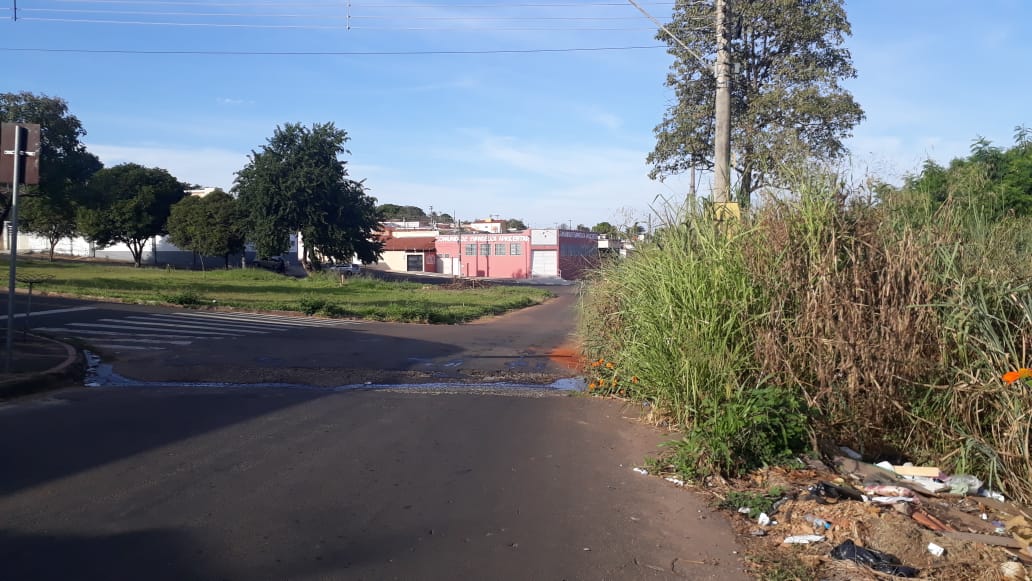 SALA DAS SESSÕES “VEREADOR SANTO RÓTOLLI”, aos 30 de abril de 2020.VEREADOR LUIS ROBERTO TAVARES